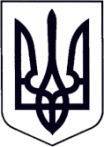 У К Р А Ї Н АЗАКАРПАТСЬКА ОБЛАСТЬМУКАЧІВСЬКА МІСЬКА РАДАВИКОНАВЧИЙ КОМІТЕТР І Ш Е Н Н Я04.12.2019					    Мукачево    		            	            № 363Про схвалення проєкту Програми благоустрою території Мукачівської міської об’єднаної територіальної громади на 2020-2022 роки             Розглянувши проект Програми благоустрою території Мукачівської міської об’єднаної територіальної громади на 2020-2022 роки, з метою утримання об’єктів благоустрою Мукачівської міської об’єднаної територіальної громади в належному стані, відповідно до Закону України «Про благоустрій населених пунктів», враховуючи Порядок розроблення місцевих цільових програм, моніторингу та звітності про їх виконання, затверджений рішенням 66 сесії Мукачівської міської ради 7 скликання від 31.10.2019 року № 1574, керуючись пп.1 п. «а» ст.27, п.1 ч.2 ст. 52, ч.6 ст. 59 Закону України «Про місцеве самоврядування в Україні», виконавчий комітет Мукачівської міської ради вирішив:             1. Схвалити проєкт Програми благоустрою території  Мукачівської міської об’єднаної територіальної громади на 2020-2022 роки  (додається).             2. Управлінню міського господарства  виконавчого комітету Мукачівської міської ради (В.Гасинець) подати схвалений проєкт Програми на затвердження Мукачівській міській раді.	3. Контроль за виконанням даного рішення покласти на начальника Управління міського господарства виконавчого комітету Мукачівської міської ради В.Гасинця.Міський голова									А.БалогаДодатокдо виконавчого комітету  Мукачівської міської ради від від 04.12.2019 № 363ПРОЄКТПрограми благоустрою території Мукачівської міської об’єднаної територіальної громади на 2020-2022 роки1.Паспорт Програми2. Визначення проблеми, на розв’язання якої спрямована програмаБлагоустрій міста – це комплекс робіт з інженерного захисту, розчищення та озеленення території, а також ряд соціально-економічних, організаційно-правових та екологічних заходів із поліпшення мікроклімату, санітарного очищення  території міста.Впродовж останніх років на території населених пунктів Мукачівської міської об’єднаної територіальної громади(далі – Мукачівської ОТГ) проводиться значна робота у сфері благоустрою, що включає прибирання території, поточний ремонт та обслуговування вуличного освітлення, ямковий та поточний ремонт тротуарів, доріг, площ, а також роботи щодо встановлення дорожніх знаків та їх утримання, ліквідації стихійних сміттєзвалищ, облаштування зупинок, озеленення вулиць, утримання парків, скверів та кладовищ, поточний ремонт та утримання світлофорів, благоустрій дамби р. Латориця та інші роботи.Програма благоустрою розроблена для здійснення ефективних і комплексних заходів з утримання території населених пунктів Мукачівської ОТГ в належному санітарному стані, поліпшення їх естетичного вигляду, забезпечення зовнішнього освітлення, технічного обслуговування та ремонту фонтанів, збереження об`єктів загального користування.Проблеми утримання в належному стані території громади, її озеленення, відновлення об`єктів благоустрою потребують програмного вирішення.Дана програма визначає загальний порядок планування ремонту, утримання і фінансування робіт з комплексного благоустрою території населених пунктів Мукачівської ОТГ, а також встановлює певний перелік заходів, об'ємів і пропозицій щодо суттєвого та якісного покращення благоустрою та санітарного стану, розроблена на виконання Закону України «Про благоустрій населених пунктів», Наказу Міністерства будівництва, архітектури та житлово-комунального господарства України від 10.04.2006 року №105 «Про затвердження Правил утримання зелених насаджень у населених пунктах України», Бюджетний кодекс України, Законів України «Про дорожній рух», «Про автомобільні дороги», Порядку розроблення місцевих цільових програм, моніторингу та звітності про їх виконання, затверджений рішенням 66 сесії Мукачівської міської ради 7 скликання від 31.10.2019 року № 1574, Правил благоустрою, забезпечення чистоти, порядку утримання і прибирання вуличних, дворових територій, парків, скверів міста Мукачево», затверджених рішенням 24 сесії Мукачівської міської ради 7-го скликання від 16.03.2017 року № 554.Визначення мети програмиОсновна мета Програми – забезпечення утримання в належному санітарному стані території населених пунктів Мукачівської ОТГ (проїжджої частини, тротуарів, доріжок, малих архітектурних форм, парків, площ, меморіальних комплексів в парках та скверах міста), очищення та озеленення територій, санітарна очистка, раціональне використання та охорона об’єктів благоустрою, створення умов щодо захисту і відновлення сприятливого для життєдіяльності людини довкілля, покращення безпеки та забезпечення громадського порядку в громадських місцях, місцях загального користування, паркування автотранспортних засобів та на інших  об’єктах благоустрою з використанням передових технологій (систем відеонагляду).Обгрунтування шляхів і засобів розв’язання проблеми, обсяг та джерела фінансування, строки та етапи виконанняФінансування заходів, передбачених Програмою, здійснюватиметься в Порядку, визначеному нормативно-правовими актами за рахунок коштів бюджету Мукачівської ОТГ та інших джерел, не заборонених законодавством.Всі заходи Програми передбачені до реалізації протягом 2020-2022 років.Обсяг, джерела, строки та етапи виконання Програми викладено у додатку 1.Перелік завдань і заходів програми та результативні показникиЗавданнями Програми - є реалізація комплексу заходів щодо забезпечення утримання в належному санітарно-технічному стані території населених пунктів Мукачівської ОТГ та покращення їх естетичного вигляду, створення оптимальних умов для праці, побуту та відпочинку мешканців та гостей.Виконання Програми передбачає: – запровадження стимулів до економного і раціонального господарювання та використання ресурсів;– створення конкурентного середовища і формування ринку комунальних послуг;– покращення екологічного та санітарного стану населених пунктів.Найважливішим завданням Програми є створення безпечного та комфортного середовища для проживання громадян, що досягається шляхом забезпечення належного рівня благоустрою. Роботи з благоустрою в населених пунктах Мукачівської ОТГ, в основному, здійснюватимуться власними силами комунальних підприємств та суб’єктами підприємницької діяльності різних форм власності, а саме:ММКП «Чисте місто»;ММКП «РБУ»;ММКП «Мукачівводоканал»;КП «Місткводоканал» ММР;ТОВ «Агрошляхбуд-М»;ТОВ «Техно-Буд-Центр»;ДП «Екранбуд» ТОВ Екран»;ФОП Петьовка М.І.;ММКП «Центр Інформаційних Систем»;ТОВ «ТМГ Сервіс»; МПП «Торнадо».           Оплата робіт, виконаних власними силами комунальних підприємств міста, проводиться відповідно до затвердженого плану використання (заробітна плата, закупка матеріалів, оплата послуг, в т.ч. комунальних, оплата енергоносіїв, виконання робіт з поділу земель із подальшим їх благоустроєм, що включає: поточний ремонт доріг, комунальної інфраструктури тощо, проведення робіт із  забезпечення функціонування будівель, у т.ч.  установлення електричних систем, слюсарні роботи для улаштування систем водопостачання, каналізації, систем тощо, здійснення загального прибирання внутрішніх приміщень усіх типів  будівель, зовнішнього чищення будівель, спеціального чищення будівель, підмітання вулиць, прибирання снігу та льоду, охорона об’єктів  комунальної власності, сплата податків та зборів до бюджету).В ході реалізації заходів Програми можливі коригування, пов’язані з фактичним надходженням коштів на реалізацію заходів Програми, уточненням переліку (видів), обсягів робіт, виходячи з реальних можливостей бюджету.Перелік заходів та завдань Програми та результативні показники зазначено у Додатку 2У ході виконання Програми очікується досягнення наступних результатів:-   поліпшення санітарного та естетичного стану населених пунктів;-   освітлення території міста відповідно до потреб громади;- збільшення терміну придатності елементів благоустрою, зовнішнього освітлення та інших об'єктів благоустрою за рахунок технічного обслуговування.          -   забезпечення належних умов для відпочинку населення.Напрями діяльності та заходи ПрограмиРеалізація Програми буде здійснюватися шляхом виконання заходів (Додаток 2), які дадуть змогу забезпечити комплексний благоустрій території Мукачівської ОТГ та сприятливе для життєдіяльності людини середовища, а саме:  утримання вулиць, тротуарів, мостів (підмітання території, прибирання та вивезення сміття та ін.);утримання технічних засобів дорожнього руху (дорожні знаки, оновлення старих знаків, встановлення нових  та ін.);поточний ремонт технічних засобів дорожнього руху (світлофори) (витрати на ремонт та обслуговування світлофорів, оплата використаної електроенергії та ін.);поточний ремонт дорожнього покриття вулиць та тротуарів;поточне утримання, поточний ремонт на об'єктах благоустрою зеленого господарства (підсівання газонів, садіння квітів у повному обсязі, у тому числі і багаторічних, з усіма попередніми супровідними роботами – підготовка ґрунту, вирівнювання, садіння, полив; видалення окремих засохлих чи фаутних дерев та кущів; знешкодження омели; садіння нових окремих дерев та кущів)                                                                                                                                                                                                                                            благоустрій і поточне утримання кладовищ (підрізання дерев, покіс трави, утримання території в належному санітарному стані);поховання померлих одиноких громадян, осіб без певного місця проживання, громадян, від поховання яких відмовилися рідні, знайдених невпізнаних трупів;утримання площ та скверів; вивіз стихійних сміттєзвалищ;утримання вуличного освітлення (в т.ч. електроенергія) (поточне утримання, продовження робіт з реконструкції зовнішнього освітлення міста з застосуванням енергозберігаючих технологій);утримання парків, набережних (в т.ч. охорона парків);утримання дамб, русла р. Латориця, Коропецького каналу;обслуговування кабельних мереж відеонагляду;обслуговування серверного обладнання та ПК відеокамер;обслуговування, підтримка та налаштування програмного забезпечення камер відеоспостереження;поточний ремонт камер відеоспостереження;інші витрати (ремонт лавок, пам’ятників, обеліска Слави, фонтанів та їх утримання, демонтаж рекламних конструкцій та інше).Координація та контроль за ходом виконання ПрограмиУправління міського господарства Мукачівської міської ради здійснює координацію дій між учасниками Програми та контролює її виконання.Відповідальний виконавець Програми щоквартально готує та подає відділу економіки Мукачівської міської ради та фінансовому управлінню Мукачівської міської ради узагальнену інформацію про стан її виконання (додаток 3).Головний розпорядник коштів/відповідальний виконавець програми щоквартально, до 15 числа наступного за звітним періодом місяця, та щороку до 10 лютого готує та подає фінансовому управлінню виконавчого комітету Мукачівської міської ради та відділу економіки виконавчого комітету Мукачівської міської ради інформацію про стан виконання відповідних програм.Головний розпорядник коштів/відповідальний виконавець програми за підсумками року подає на розгляд сесії Мукачівської міської ради звіт про стан виконання програми до 01 березня року наступного за звітним періодом.У звіті повинні міститися дані про заплановані та фактичні обсяги і джерела фінансування програми, виконання результативних показників у динаміці з початку дії програми та пояснювальну записку про роботу співвиконавців програми щодо її виконання, у разі невиконання – обґрунтування причин невиконання.Секретар міської ради								        І.Маняк															Додаток  1до Програми благоустрою території Мукачівської міської об’єднаної територіальної громади  Ресурсне забезпечення Програми благоустрою території Мукачівської міської об’єднаної територіальної громади на 2020-2022 роки																		Тис.грн.Секретар міської ради														І.МанякДодаток  2до Програми благоустрою території Мукачівської міської об’єднаної територіальної громадиПерелік заходів та завдань Програми благоустрою території Мукачівської міської об’єднаної територіальної громади  на 2020-2022 роки Тис.грн.Секретар міської ради															І.МанякДодаток  3до Програми благоустрою території Мукачівської міської об’єднаної територіальної громадиІнформація про виконанняПрограми за ____________4. Напрями діяльності та заходи програми- утримання об’єктів благоустрою в належному стані.5. Аналіз виконання за видатками в цілому за програмою:тис. грн.  Секретар міської ради														І.Маняк 																				  Керуючий справами виконавчого комітету											О.Лендєл1.Ініціатор розробленняПрограмиУправління міського господарства   Мукачівської міської радиУправління міського господарства   Мукачівської міської радиУправління міського господарства   Мукачівської міської ради2.Рішення виконавчого комітету Мукачівської міської ради3.Розробник ПрограмиУправління міського господарства   Мукачівської міської радиУправління міського господарства   Мукачівської міської радиУправління міського господарства   Мукачівської міської ради4.Співрозробники Програми———5.Відповідальний виконавецьУправління міського господарства   Мукачівської міської радиУправління міського господарства   Мукачівської міської радиУправління міського господарства   Мукачівської міської ради5.1.Головний розпорядник коштівУправління міського господарства   Мукачівської міської радиУправління міського господарства   Мукачівської міської радиУправління міського господарства   Мукачівської міської ради6.Учасники програмиММКП «Чисте місто»;ММКП «РБУ»;  ММКП «Мукачівводоканал»,  КП «Міськводоканал» ММР, ТОВ «Агрошляхбуд-М», ТОВ “Техно-Буд-Центр”, ФОП “Петьовка М.І.”,  ММКП “Центр інформаційних систем”, ДП «Екранбуд «ТОВ «Екран», МПП «Торнадо», ТОВ «ТМГ Сервіс»ММКП «Чисте місто»;ММКП «РБУ»;  ММКП «Мукачівводоканал»,  КП «Міськводоканал» ММР, ТОВ «Агрошляхбуд-М», ТОВ “Техно-Буд-Центр”, ФОП “Петьовка М.І.”,  ММКП “Центр інформаційних систем”, ДП «Екранбуд «ТОВ «Екран», МПП «Торнадо», ТОВ «ТМГ Сервіс»ММКП «Чисте місто»;ММКП «РБУ»;  ММКП «Мукачівводоканал»,  КП «Міськводоканал» ММР, ТОВ «Агрошляхбуд-М», ТОВ “Техно-Буд-Центр”, ФОП “Петьовка М.І.”,  ММКП “Центр інформаційних систем”, ДП «Екранбуд «ТОВ «Екран», МПП «Торнадо», ТОВ «ТМГ Сервіс»7.Термін реалізації Програми2020-2022 роки2020-2022 роки2020-2022 роки7.1.Етапи виконання Програми І-й етап  -  2020р.ІІ-й етап – 2021р.ІІІ=й етап – 2022р І-й етап  -  2020р.ІІ-й етап – 2021р.ІІІ=й етап – 2022р І-й етап  -  2020р.ІІ-й етап – 2021р.ІІІ=й етап – 2022р8.Перелік місцевих бюджетів, які беруть участь у виконанні програми Бюджет Мукачівської міської об’єднаної територіальної громадиБюджет Мукачівської міської об’єднаної територіальної громадиБюджет Мукачівської міської об’єднаної територіальної громади9.Загальний обсяг фінансових ресурсів, необхідних для реалізації Програми, усього,у тому числі: (тис.грн.)2020 рік2021 рік2022 рік9.Загальний обсяг фінансових ресурсів, необхідних для реалізації Програми, усього,у тому числі: (тис.грн.)134616,3 147572,9156971,69.1.коштів міського бюджету134616,3 147572,9156971,69.2.коштів інших джерел———Обсяг коштів, які пропонується залучити на виконання програмиЕтапи виконанняпрограмиЕтапи виконанняпрограмиЕтапи виконанняпрограмиУсього витрат на виконання програми( тис.грн.)202020212022Обсяг ресурсів, усього, у тому числі:бюджет Мукачівської міської об’єднаної територіальної громади134616,3 147572,9156971,6439160,8Разом134616,3 147572,9156971,6439160,8№ п/пНазва напряму діяльностіПерелік заходів ПрограмиСтрок виконання заходівВиконавціДжерела фінансуванняОбсяг фінансування (вартість), тис.грн.Обсяг фінансування (вартість), тис.грн.Обсяг фінансування (вартість), тис.грн.Очікуваний результатОчікуваний результат№ п/пНазва напряму діяльностіПерелік заходів ПрограмиСтрок виконання заходівВиконавціДжерела фінансування202020212022123456789101Утримання об’єктів житлово-комунального господарстваУтримання доріг, тротуарів, мостів, шляхопроводів, зимове утримання доріг:підмітання прибордюрних ліній дорожнього покриття. тротуарів;поточне утримання вулиць (ямковий рем., прибирання зел. зон. очищення урн); очистка колодців зливної каналізації;прибирання і вивіз  снігупокраска пішохідних переходів;фарбування осьових ліній;чергування.2020-2022 рокиММКП «РБУ»Загальний фонд бюджету Мукачівської ОТГ 29700,032670,034303,5Забезпечення комфортного проживання мешканців Мукачівської ОТГ2Утримання об’єктів житлово-комунального господарстваПоточне утримання та ремонт технічних засобів дорожнього руху , світлофорів,  та інформаційних знаків2020-2022 рокиММКП «РБУ»Загальний фонд бюджету Мукачівської ОТГ1500,0 1650,01732,5Недопущення аварійних ситуацій на дорозі3Утримання об’єктів житлово-комунального господарстваРемонт дорожнього покриття доріг, тротуарів, внутріквартальних проїздів2020-2022 рокиММКП «РБУ»; ТОВ «Агрошляхбуд-М»;ТОВ “Техно-Буд-Центр”, МПП «Торнадо»,  ФОП “Петьовка М.І.”, ДП «Екранбуд» ТОВ «Екран»,  ТОВ «ТМГ Сервіс».Загальний фонд бюджету Мукачівської ОТГ 55000,060000,065000,0Забезпечення комфортного проживання мешканців Мукачівської ОТГ4Утримання об’єктів житлово-комунального господарстваПоточне утримання та поточний ремонт на об’єктах благоустрою зеленого господарства:посадка квітів, кущів, дерев;обрізування кущів, дерев від природній вигляд;звалювання та розкряжування дерев, корчування пнів;прополювання газонів, квітників;навантаження та вивезення сміття.2020-2022 роки ММКП «РБУ»Загальний фонд бюджету Мукачівської ОТГ7000,0 7700,08085,0Комфортне проживання для мешканців населених пунктів Мукачівської ОТГ, поглинання деревами вуглекислого газу, зменшення шуму та ін.5Утримання об’єктів житлово-комунального господарстваБлагоустрій і поточне утримання кладовищ 2020-2022 рокиММКП «РБУ»;Загальний фонд бюджету Мукачівської ОТГ3500,0 3850,04042,5Підтримання належного санітарного стану.6Утримання об’єктів житлово-комунального господарстваПоховання померлих одиноких громадян, осіб без певного місця проживання, громадян, від поховання яких відмовилися рідні, знайдених невпізнаних трупів2020-2022 роки ММКП «РБУ»;Загальний фонд бюджету Мукачівської ОТГ61,8 67,971,3-7Утримання об’єктів житлово-комунального господарства Вивіз стихійних сміттєзвалищ2020-2022 рокиММКП «Чисте місто»; ММКП «РБУ»Загальний фонд бюджету Мукачівської ОТГ 200,0220,0231,0Недопущення антисанітарії на території Мукачівської ОТГ8Утримання об’єктів житлово-комунального господарстваУтримання вуличного освітлення2020-2022 роки ММКП «РБУ»Загальний фонд бюджету Мукачівської ОТГ12500,0 13750,014437,5Забезпечення комфортного проживання мешканців8.1(в т.ч. електроенергія)6500,0 7150,07507,5-9Утримання об’єктів житлово-комунального господарстваУтримання парків, площ та скверів  (підмітання, озеленення, ремонт доріжок, влаштування лавочок, охорона парків та ін.)2020-2022 рокиММКП «РБУ»Загальний фонд бюджету Мукачівської ОТГ8000,08800,09240,0Створення комфортних умов для відпочинку мешканців населених пунктів Мукачівської ОТГ10Утримання об’єктів житлово-комунального господарстваПоточне утримання дамб русла р. Латориця, Коропецького каналу, набережних2020-2022 роки  ММКП «РБУ»Загальний фонд бюджету Мукачівської ОТГ3500,0 3850,04042,5Забезпечення санітарного стану об’єктів благоустрою11Утримання об’єктів житлово-комунального господарстваПоточне утримання та обслуговування кабельних мереж відеонагляду міста. Обслуговування серверного обладнання та ПК відеокамер. Обслуговування , підтримка та налаштування програмного забезпечення камер відеоспостереження.         2020-2022 рокиММКП «Центр Інформаційних Систем»Загальний фонд бюджету Мукачівської ОТГ 695,8748,4803,7 Своєчасне виявлення порушників благоустрою населених пунктів Мукачівської ОТГ12Утримання об’єктів житлово-комунального господарстваУлаштування та ремонт посадкових майданчиків  на зупинках міського громадського транспорту з установленням навісу або павільйону.2020-2022 рокиММКП «РБУ»Загальний фонд бюджету Мукачівської ОТГ2000,02200,02310,0Забезпечення комфортного проживання мешканців населених пунктів Мукачівської ОТГ13 Утримання об’єктів житлово-комунального господарстваІнші витрати:покоси трав;благоустрій , утримання пам’ятників;утримання фонтанів;влаштування урн;влаштування ялинки;влаштування лавок;встановлення інформаційних щитів;демонтаж рекламних конструкцій, вивісок;демонтаж та встановлення геонімів, адресних табличок;влаштування майданчиків;утримання обмежувачів руху;охорона та утримання об’єктів комунальної власності;інші види робіт.2020-2022 роки ММКП «Чисте місто»;ММКП «РБУ»;ММКП «Мукачівводоканал»Загальний фонд бюджету Мукачівської ОТГ10958,712066,613022,0Забезпечення комфортного проживання мешканців м.МукачевоВсього:134616,3147575,9162821,6  1.Управління міського господарства Мукачівської міської радиКВКВнайменування головного розпорядника бюджетних коштів2.Управління міського господарства  Мукачівської міської радиКВКВнайменування відповідального виконавця програми3.Програма благоустрою території Мукачівської міської об’єднаної територіальної громади на 2020-2022 роки, затверджено рішенням Мукачівської міської ради від ________ № _____КПКВКнайменування програми№ п/пЗахідГоловний виконавець та строк виконанняПланові обсяги фінансування, тис. грн. Планові обсяги фінансування, тис. грн. Планові обсяги фінансування, тис. грн. Планові обсяги фінансування, тис. грн. Планові обсяги фінансування, тис. грн. Фактичні обсяги фінансування, тис. грн. Фактичні обсяги фінансування, тис. грн. Фактичні обсяги фінансування, тис. грн. Фактичні обсяги фінансування, тис. грн. Фактичні обсяги фінансування, тис. грн. Стан виконання заходів (результативні показники виконання програми)№ п/пЗахідГоловний виконавець та строк виконанняВсьогоУ тому числі:У тому числі:У тому числі:У тому числі:ВсьогоУ тому числі:У тому числі:У тому числі:У тому числі:Стан виконання заходів (результативні показники виконання програми)№ п/пЗахідГоловний виконавець та строк виконанняВсьогоМіський бюджетМісцевий бюджетРайонний, міський (міст обласного підпорядкування) бюджетиКошти небюджетних джерелВсьогоМіський бюджетМісцевий бюджетРайонний, міський (міст обласного підпорядкування) бюджетиКошти небюджетних джерелСтан виконання заходів (результативні показники виконання програми)Бюджетні асигнування з урахуванням змінБюджетні асигнування з урахуванням змінБюджетні асигнування з урахуванням змінПроведені видаткиПроведені видаткиПроведені видаткиВідхиленняВідхиленняВідхиленняУсього Загальний фондСпеціальний фондусьогоЗагальний фондСпеціальний фондУсього Загальний фондСпеціальний фонд